АДМИНИСТРАЦИЯ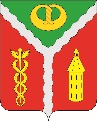 ГОРОДСКОГО ПОСЕЛЕНИЯ ГОРОД КАЛАЧКАЛАЧЕЕВСКОГО МУНИЦИПАЛЬНОГО РАЙОНАВОРОНЕЖСКОЙ ОБЛАСТИПОСТАНОВЛЕНИЕ«28» декабря 2022 г. 	№ 628г. КалачО назначении администратора доходов, администратора источников финансирования дефицита бюджета, администраторов бюджета городского поселения город Калач Калачеевского муниципального района Воронежской областиВ соответствии со ст.160.1 и ст.160.2 Бюджетного кодекса Российской Федерации администрации городского поселения город Калач Калачеевского муниципального района Воронежской области постановляет:1. Назначить администрацию городского поселения город Калач администратором доходов бюджета городского поселения город Калач Калачеевского муниципального района Воронежской области с закреплением следующих бюджетных полномочий:- осуществлять начисление, учет и контроль за правильностью исчисления, полнотой и своевременностью осуществления платежей в бюджет, пеней и штрафов по ним;- осуществлять взыскание задолженности по платежам в бюджет, пеней и штрафов;- принимать решение о возврате излишне уплаченных (взысканных) платежей в бюджет, пеней и штрафов, а также процентов за несвоевременное осуществление такого возврата и процентов, начисленных на излишне взысканные суммы и представлять поручение в орган Федерального казначейства для осуществления возврата в порядке, установленном Министерством финансов Российской Федерации;- принимать решение о зачете (уточнении) платежей в бюджеты бюджетной системы Российской Федерации и представлять уведомление в орган Федерального казначейства;- в случае и порядке, установленных главным администратором доходов бюджета формировать и представлять главному администратору доходов бюджета сведения и бюджетную отчетность, необходимые для осуществления полномочий соответствующего главного администратора доходов бюджета;- предоставлять информацию, необходимую для уплаты денежных средств физическими и юридическими лицами за государственные и муниципальные услуги, а также иных платежей, являющихся источниками формирования доходов бюджетов бюджетной системы Российской Федерации, в Государственную информационную систему о государственных и муниципальных платежах;- осуществлять иные бюджетные полномочия, установленные Бюджетным Кодексом и принимаемыми в соответствии с ним нормативными правовыми актами (муниципальными правовыми актами), регулирующими бюджетные правоотношения.1.1. Назначить администрацию городского поселения город Калач администратором источников внутреннего финансирования дефицита бюджета городского поселения город Калач Калачеевского муниципального района Воронежской области с закреплением следующих бюджетных полномочий:- осуществлять планирование (прогнозирование) поступлений и выплат по источникам финансирования дефицита бюджета;- осуществлять контроль за полнотой и своевременностью поступления в бюджет источников финансирования дефицита бюджета;- обеспечивать поступления в бюджет и выплаты из бюджета по источникам финансирования дефицита бюджета;- формировать и представлять бюджетную отчетность;- в случае и порядке, установленных соответствующим главным администратором источников финансирования дефицита бюджета, осуществлять отдельные бюджетные полномочия главного администратора источников финансирования дефицита бюджета, в ведении которого находятся;- осуществлять иные бюджетные полномочия, установленные Бюджетным Кодексом и принимаемыми в соответствии с ним нормативными правовыми актами (муниципальными правовыми актами), регулирующими бюджетные отношения.2. Закрепить функции администратора доходов и администратора источников финансирования дефицита бюджета по следующим кодам бюджетной классификации доходов, согласно приложений:2.1. Перечень главных администраторов доходов бюджета городского поселения город Калач (приложение №1).2.2. Перечень источников внутреннего финансирования дефицита бюджета городского поселения город Калач (приложение № 2).2.3 Перечень главных администраторов бюджета городского поселения город Калач (Приложение №3).3. Наделить администрацию городского поселения город Калач Калачеевского муниципального района Воронежской области бюджетными полномочиями администратора доходов бюджета.4. Наделить администрацию городского поселения город Калач Калачеевского муниципального района Воронежской области бюджетными полномочиями администратора источников внутреннего финансирования дефицита бюджета.5. Контроль за исполнением настоящего постановления оставляю за собой.Приложение №1 к постановлению администрации городского поселениягород Калач Калачеевскогомуниципального района Воронежскойобласти от «28» декабря 2022г.№ 628Перечень главных администраторов доходов бюджета городского поселения город Калач Калачеевского муниципального района Воронежской области Приложение № 2 к постановлению администрации городского поселения город Калач Калачеевского муниципального района Воронежской области от «28» декабря 2022г.№ 628Переченьглавных администраторов источников внутреннегофинансирования дефицита бюджета городского поселения город КалачПриложение №3 к постановлениюадминистрации городского поселения город Калач Калачеевского муниципального района Воронежской области от «28» декабря 2022г.№ 628Перечень главных администраторов бюджета городского поселения город Калач - органов государственной власти Российской ФедерацииГлава администрации городскогопоселения город КалачД. Н. Дудецкий914 1 11 05013 13 0000 120Доходы, получаемые в виде арендной платы за земельные участки, государственная собственность на которые не разграничена и которые расположены в границах городских поселений, а также средства от продажи права на заключение договоров аренды указанных земельных участков914 1 11 05025 13 0000 120Доходы, получаемые в виде арендной платы, а также средства от продажи права на заключение договоров аренды за земли, находящиеся в собственности городских поселений (за исключением земельных участков муниципальных бюджетных и автономных учреждений)914 1 11 05035 13 0000 120Доходы от сдачи в аренду имущества, находящегося в оперативном управлении органов управления городских поселений и созданных ими учреждений (за исключением имущества муниципальных бюджетных и автономных учреждений)914 1 11 07015 13 0000 120Доходы от перечисления части прибыли, остающейся после уплаты налогов и иных обязательных платежей муниципальных унитарных предприятий, созданных городскими поселениями914 1 11 05075 13 0000 120Доходы от сдачи в аренду имущества, составляющего казну городских поселений (за исключением земельных участков)914 1 12 05050 13 0000 120Плата за пользование водными объектами, находящимися в собственности городских поселений914 1 14 02052 13 0000 410Доходы от реализации имущества, находящегося в оперативном управлении учреждений, находящихся в ведении органов управления городских поселений (за исключением имущества муниципальных бюджетных и автономных учреждений), в части реализации основных средств по указанному имуществу914 1 13 02995 13 0000 130Прочие доходы от компенсации затрат бюджетов городских поселений914 1 14 02052 13 0000 440Доходы от реализации имущества, находящегося в оперативном управлении учреждений, находящихся в ведении органов управления городских поселений (за исключением имущества муниципальных бюджетных и автономных учреждений), в части реализации материальных запасов по указанному имуществу914 1 14 02053 13 0000 410Доходы от реализации иного имущества, находящегося в собственности городских поселений (за исключением имущества муниципальных бюджетных и автономных учреждений, а также имущества муниципальных унитарных предприятий, в том числе казенных), в части реализации основных средств по указанному имуществу914 1 14 02053 13 0000 440Доходы от реализации иного имущества, находящегося в собственности городских поселений (за исключением имущества муниципальных бюджетных и автономных учреждений, а также имущества муниципальных унитарных предприятий, в том числе казенных), в части реализации материальных запасов по указанному имуществу914 1 14 04050 13 0000 420Доходы от продажи нематериальных активов, находящихся в собственности городских поселений914 1 14 06013 13 0000 430Доходы от продажи земельных участков, государственная собственность на которые не разграничена и которые расположены в границах городских поселений914 1 14 06025 13 0000 430Доходы от продажи земельных участков, находящихся в собственности городских поселений (за исключением земельных участков муниципальных бюджетных и автономных учреждений)914 1 16 02020 02 0000 140Административные штрафы, установленные законами субъектов Российской Федерации об административных правонарушениях, за нарушение муниципальных правовых актов914 1 16 10032 13 0000 140Прочее возмещение ущерба, причиненного муниципальному имуществу городского поселения (за исключением имущества, закрепленного за муниципальными бюджетными (автономными) учреждениями, унитарными предприятиями)914 1 16 10031 13 0000 140Возмещение ущерба при возникновении страховых случаев, когда выгодоприобретателями выступают получатели средств бюджета городского поселения914 1 16 07010 13 0000 140Штрафы, неустойки, пени, уплаченные в случае просрочки исполнения поставщиком (подрядчиком, исполнителем) обязательств, предусмотренных муниципальным контрактом, заключенным муниципальным органом, казенным учреждением городского поселения914 1 16 07090 13 0000 140Иные штрафы, неустойки, пени, уплаченные в соответствии с законом или договором в случае неисполнения или ненадлежащего исполнения обязательств перед муниципальным органом, (муниципальным казенным учреждением) городского поселения.914 1 16 10123 01 0131 140Доходы от денежных взысканий (штрафов), поступающие в счет погашения задолженности, образовавшейся до 1 января 2020 года, подлежащие зачислению в бюджет муниципального образования по нормативам, действовавшим в 2019 году914 1 17 01050 13 0000 180Невыясненные поступления, зачисляемые в бюджеты городских поселений914 1 17 05050 13 0000 180Прочие неналоговые доходы бюджетов городских поселений914 2 02 15001 13 0000 150Дотации бюджетам городских поселений на выравнивание бюджетной обеспеченности914 2 02 15002 13 0000150Дотации бюджетам городских поселений на поддержку мер по обеспечению сбалансированности бюджетов914 2 02 16001 13 0000 150Дотации бюджетам городских поселений на выравнивание бюджетной обеспеченности из бюджетов муниципальных районов914 2 02 19999 13 0000 150Прочие дотации бюджетам городских поселений914 2 02 20041 13 0000 150Субсидии бюджетам на строительство, модернизацию, ремонт и содержание автомобильных дорог общего пользования, в том числе дорог в поселениях (за исключением автомобильных дорог федерального значения)914 2 02 20216 13 0000 150Субсидии бюджетам городских поселений на осуществление дорожной деятельности в отношении автомобильных дорог общего пользования, а также капитального ремонта и ремонта дворовых территорий многоквартирных домов, проездов к дворовым территориям многоквартирных домов населенных пунктов914 202 25027 13 0000 150Субсидии бюджетам городских поселений на реализацию мероприятий государственной программы Российской Федерации «Доступная среда»914 2 02 25555 13 0000 150Субсидии бюджетам городских поселений на реализацию программ формирования современной городской среды.914 2 02 29999 13 0000 150Прочие субсидии бюджетам городских поселений914 2 02 45160 13 0000 150Межбюджетные трансферты, передаваемые бюджетам городских поселений для компенсации дополнительных расходов, возникших в результате решений, принятых органами власти другого уровня914 202 49999 13 0000 150Прочие межбюджетные трансферты, передаваемые бюджетам городских поселений914 2 07 05010 13 0000 150Безвозмездные поступления от физических и юридических лиц на финансовое обеспечение дорожной деятельности, в том числе добровольных пожертвований, в отношении автомобильных дорог общего пользования местного значения поселений914 2 07 05020 13 0000 150Поступления от денежных пожертвований, предоставляемых физическими лицами получателям средств бюджетов городских поселений914 2 07 05030 13 0000 150Прочие безвозмездные поступления в бюджеты городских поселений914 2 08 05000 13 0000 150Перечисления из бюджетов городских поселений (в бюджеты городских поселений) для осуществления возврата (зачета) излишне уплаченных или излишне взысканных сумм налогов, сборов и иных платежей, а также сумм процентов за несвоевременное осуществление такого возврата и процентов, начисленных на излишне взысканные суммы914 2 08 10000 13000 150Перечисления из бюджетов городских поселений (в бюджеты городских поселений) для осуществления взысканияКод главыКод группы, подгруппы, 
статьи и вида источниковНаименование12391401 03 01 00 00 0000 700Получение бюджетных кредитов от других бюджетов бюджетной системы Российской Федерации в валюте Российской Федерации914 01 03 01 00 13 0000 710Получение кредитов от других бюджетов бюджетной системы РФ бюджетами городских поселений в валюте РФ91401 03 01 00 00 0000 800  Погашение бюджетных кредитов, полученных от других бюджетов бюджетной системы Российской Федерации в валюте Российской Федерации91401 03 01 00 13 0000 810  Погашение бюджетами городских поселений кредитов от других бюджетов бюджетной системы Российской Федерации в валюте Российской Федерации914 01 05 00 00 00 0000 000Изменение остатков средств на счетах по учету средств бюджета914 01 05 02 01 13 0000510Увеличение прочих остатков денежных средств бюджетов городских поселений914 01 05 02 01 13 0000 610Уменьшение прочих остатков денежных средств бюджетов городских поселенийКод бюджетной классификации Российской ФедерацииКод бюджетной классификации Российской ФедерацииНаименование главного администратора доходов районного бюджета123182Федеральная налоговая служба1821 01 02000 01 0000 110Налог на доходы физических лиц1821 05 03000 01 0000 110Единый сельскохозяйственный налог1821 06 01030 13 0000 110Налог на имущество физических лиц1821 06 06033 13 0000 110Земельный налог с организаций, обладающих земельным участком, расположенным в границах городских поселений1821 06 06043 13 0000 110Земельный налог с физических лиц, обладающих земельным участком, расположенным в границах городских поселений